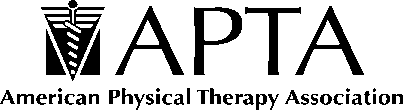 CREDENTIALED CLINICAL INSTRUCTOR PROGRAM (CCIP)Participant DossierEach participant must complete and submit this form electronically to receive Level 1 credential and CEU credit.APTA members: certificates will be sent to your address on file at APTA. Please verify your address is correct by visiting https://aptaapps.apta.org/MyApta/ContactInformation.aspx and update as needed. Then confirm by completing the address fields above.Highest earned degree:Participant Name:Participant Name:Participant Name:Participant Name:Date of Birth:Date of Birth:E-Mail Address:E-Mail Address:E-Mail Address:E-Mail Address:Phone:Phone:APTA ID#APTA ID#(non-members leave blank)(non-members leave blank)(non-members leave blank)(non-members leave blank)(non-members leave blank)(non-members leave blank)(non-members leave blank)Current Address:Current Address:Current Address:City:State:Zip:Zip:Professional Designation: PT PTA Non-PT Provider – (if yes, please specify):Date graduated from an accredited PT/PTA Program: Associate Degree (AA/AS) Professional Doctorate (DPT) Baccalaureate/Certificate Post-professional Transition DPT (DPT) Professional Master's (MPT/MSPT) Post-professional Doctorate (PhD/EdD/ScD)Number of years working as a clinician:Number of years supervising students:Number of students supervised in the last 5 years: 0 1-2 3-5 6-10 11-20 More than 20State(s) in which licensed:NOTE: Attach a copy of license for state(s) in which you workNOTE: Attach a copy of license for state(s) in which you workDo you grant permission for APTA to release your contact information for research purposes? YesNoDo you grant permission for APTA to release your contact information for marketing purposes? YesNoIf necessary, specify any special accommodations you require to complete this program:EmployerCity/StateZip CodeDatesFrom:        To:      From:        To:      From:        To:      Participant’s Signature (electronic acceptable)Date